Об утверждении порядка предоставления и расходования субсидии, на информатизацию муниципальных библиотек, в том числе комплектование книжных фондов (включая приобретение электронных версий книг и приобретение (подписку) периодических изданий), в 2020 годуВ соответствии с Законами Свердловской области от 15 июля 2005 года               №  70-ОЗ «Об отдельных межбюджетных трансфертах, предоставляемых из областного бюджета и местных бюджетов в Свердловской области» и                              от  12 декабря 2019 года № 120-ОЗ «Об областном бюджете на 2020 год и плановый период 2021 и 2022 годов» постановлением Правительства Свердловской области от 21.05.2020 № 332-ПП «О внесении изменений в постановление Правительства Свердловской области от 16.01.2020 № 4-ПП «Об утверждении распределения субсидий из областного бюджета местным бюджетам, предоставление которых предусмотрено государственной программой Свердловской области «Развитие культуры в Свердловской области до 2024 года», между бюджетами муниципальных районов (городских округов), расположенных на территории Свердловской области, в 2020 году», соглашением о предоставлении бюджету Слободо-Туринского муниципального района субсидии на информатизацию муниципальных библиотек, в том числе комплектование книжных фондов (включая    приобретение электронных версий книг и приобретение (подписку) периодических изданий), приобретение компьютерного оборудования и лицензионного программного обеспечения, подключение муниципальных библиотек к сети интернет и развитие системы библиотечного дела с учетом задачи расширения информационных технологий и оцифровки от 23.06.2020 № 280ПОСТАНОВЛЯЕТ:1. Утвердить порядок предоставления и расходования субсидии на   информатизацию муниципальных библиотек, в том числе комплектование книжных фондов (включая приобретение электронных версий книг и приобретение (подписку) периодических изданий), в 2020 году (прилагается).2.  Заведующему отделом учета и отчетности Администрации Слободо-Туринского  муниципального района заключить с администрациями Ницинского, Сладковского и Усть-Ницинского сельских поселений соглашения о предоставлении  субсидии на  информатизацию муниципальных библиотек, в том числе комплектование книжных фондов (включая приобретение электронных версий книг и приобретение (подписку) периодических изданий), в 2020 году;3. Разместить настоящее постановление на официальном сайте  администрации  Слободо-Туринского муниципального района в  информационно-телекоммуникационной сети «Интернет» http://slturmr.ru.4. Контроль исполнения настоящего постановления оставляю за собой.ГлаваСлободо-Туринского муниципального района                                        В.А. Бедулев                                               Приложение Утвержденпостановлением АдминистрацииСлободо-Туринского 	муниципального района от 02.07.2020 № 341Порядокпредоставления и расходования субсидии, на информатизацию муниципальных библиотек, в том числе комплектование книжных фондов (включая приобретение электронных версий книг и приобретение (подписку) периодических изданий), в 2020 году1. Настоящий Порядок определяет условия предоставления и расходования субсидии  из областного бюджета на  информатизацию муниципальных библиотек, в том числе комплектование книжных фондов (включая приобретение электронных версий книг и приобретение (подписку) периодических изданий), в 2020 году.2. Настоящий Порядок разработан в  соответствии со статьей 142 Бюджетного кодекса Российской Федерации, Законом Свердловской области      от 15 июля 2005 года № 70-ОЗ «Об отдельных межбюджетных трансфертах, предоставляемых из областного бюджета и местных бюджетов в Свердловской области» и решением Думы Слободо-Туринского муниципального района            от 28 августа 2019 года № 444 «Об утверждении Положения о порядке и условиях предоставления межбюджетных трансфертов из бюджета Слободо-Туринского муниципального района бюджетам сельских поселений, входящих в его состав»     (с изм. от 25.12.2019 № 500).3. Главным распорядителем средств бюджета является Администрация Слободо-Туринского муниципального района, по предоставлению субсидии на информатизацию муниципальных библиотек, в том числе комплектование книжных фондов (включая приобретение электронных версий книг и приобретение (подписку) периодических изданий), в 2020 году (далее - Администрация).4. Предоставление субсидии бюджетам сельских поселений на  информатизацию муниципальных библиотек, в том числе комплектование книжных фондов (включая приобретение электронных версий книг и приобретение (подписку) периодических изданий), в 2020 году далее – (субсидия) осуществляется за счет средств, полученных из областного бюджета в форме субсидии, по разделу 0800 «Культура, кинематография», подразделу 0801 «Культура», целевой статье 7002445192 «Информатизация муниципальных библиотек, в том числе комплектование книжных фондов (включая приобретение электронных версий книг и приобретение (подписку) периодических изданий), приобретение компьютерного оборудования и лицензионного программного обеспечения, подключение муниципальных библиотек к сети интернет и развитие cистемы библиотечного дела с учетом задачи расширения информационных технологий и оцифровки»,  виду расходов 520 «Субсидии».5.  Субсидия подлежит зачислению в доходы  бюджетов Ницинского, Сладковского и Усть-Ницинского   сельских поселений (далее - сельские поселения) по коду  920 202 29999 10 0000 150 и расходование средств осуществляется по разделу 0800 «Культура, кинематография», подразделу 0801 «Культура»,  по направлению расходов 45192 «Информатизация муниципальных библиотек, в том числе комплектование книжных фондов (включая приобретение электронных версий книг и приобретение (подписку) периодических изданий), приобретение компьютерного оборудования и лицензионного программного обеспечения, подключение муниципальных библиотек к сети интернет и развитие cистемы библиотечного дела с учетом задачи расширения информационных технологий и оцифровки» виду расходов 612 «Субсидии бюджетным учреждениям на иные цели». 6. Субсидия предоставляются на основании заключенных соглашений между Администрацией муниципального района и  администрациями сельских поселений на информатизацию муниципальных библиотек, в том числе комплектование книжных фондов (включая приобретение электронных версий книг и приобретение (подписку) периодических изданий), в 2020 году.7.  Администрации сельских поселений предоставляют в Администрацию муниципального района отчеты и документацию согласно заключенного соглашения. 8. Не использованный на 01 января текущего финансового года остаток субсидии подлежит возврату в бюджет Слободо-Туринского муниципального района из бюджетов сельских поселений в соответствии с требованиями, установленными Бюджетным кодексом Российской Федерации. 9. Средства, полученные из бюджета Слободо-Туринского муниципального района бюджетами сельских поселений в форме субсидии, носят целевой характер и не могут быть использованы на иные цели.Нецелевое использование бюджетных средств, влечет применение мер ответственности, предусмотренных бюджетным, административным, уголовным законодательством.10. Финансовый контроль за целевым использованием бюджетных средств осуществляется финансовым управлением Администрации Слободо-Туринского муниципального района и Администрацией Слободо-Туринского муниципального района.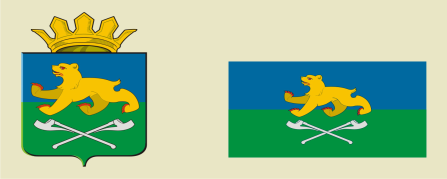 АДМИНИСТРАЦИЯ СЛОБОДО-ТУРИНСКОГОМУНИЦИПАЛЬНОГО РАЙОНАПОСТАНОВЛЕНИЕАДМИНИСТРАЦИЯ СЛОБОДО-ТУРИНСКОГОМУНИЦИПАЛЬНОГО РАЙОНАПОСТАНОВЛЕНИЕот 02.07.2020№ 341с. Туринская Слободас. Туринская Слобода